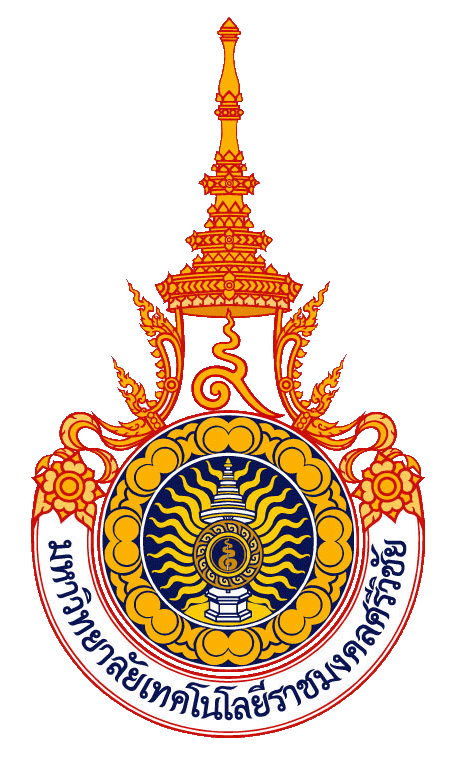 รายงานการประเมินตนเองSELF ASSESSMENT REPORT : SARหน่วยงาน …มหาวิทยาลัยเทคโนโลยีราชมงคลศรีวิชัยสำนักงานคณะกรรมการการอุดมศึกษาคำนำ	……………………………………………………………………………………………………………………………………………………………………………………………………………………………………………………………………………………………………….…………………………………………………………………………………………………………………………………………………………………………………………………………………………………………………………………………………………………………………………………………………………………………………………………………………………………………………………………….……………………………………………………………………………………………………………………………………………………………หน่วยงาน........................................................เดือน........................... พ.ศ. ..............สารบัญผลการประเมินคุณภาพภายในการอาชีวศึกษาตามมาตรฐานการอาชีวศึกษาระดับประกาศนียบัตรวิชาชีพชั้นสูง พ.ศ.2559สรุปผลการประเมินคุณภาพภายในสถานศึกษา1.1 ระดับตัวบ่งชี้1.1.1 ตัวบ่งชี้ที่อยู่ในระดับคุณภาพ “ดีมาก” 		จำนวน ............... ตัวบ่งชี้1.1.2 ตัวบ่งชี้ที่อยู่ในระดับคุณภาพ “ดี” 			จำนวน ............... ตัวบ่งชี้1.1.3 จำนวนตัวบ่งชี้ที่อยู่ในระดับคุณภาพ “พอใช้” 		จำนวน ............... ตัวบ่งชี้1.1.4 จำนวนตัวบ่งชี้ที่อยู่ในระดับคุณภาพ “ต้องปรับปรุง" 	จำนวน ............... ตัวบ่งชี้1.1.5 ตัวบ่งชี้ที่อยู่ในระดับคุณภาพ “ต้องปรับปรุงเร่งด่วน” 	จำนวน ............... ตัวบ่งชี้1.2 จุดเด่น (การปฏิบัติของสถานศึกษาอย่างเป็นระบบ ตามกระบวนการประกันคุณภาพภายใน การอาชีวศึกษาที่ส่งผลให้บรรลุผลตามเป้าหมายที่กำหนด)....................................................................................................................................................................................................................................................................................................................................................1.3 จุดที่ควรพัฒนา (การปฏิบัติของสถานศึกษาไม่เป็นระบบ ตามกระบวนการประกันคุณภาพภายในการอาชีวศึกษาที่ส่งผลให้ไม่บรรลุผลตามเป้าหมายที่กำหนด)....................................................................................................................................................................................................................................................................................................................................................1.4 ข้อเสนอแนะหรือแนวทางการพัฒนาสถานศึกษา (การดำเนินงานเพื่อแก้ไขปัญหาหรือพัฒนาคุณภาพการศึกษาของสถานศึกษา ตามกระบวนการประกันคุณภาพภายในการอาชีวศึกษา)....................................................................................................................................................................................................................................................................................................................................................2.1 ข้อมูลเกี่ยวกับสถานศึกษาชื่อสถานศึกษา : ...............................................................................................................................ที่ตั้ง : .................................................................................................................................................................................................................................................................................................................................................................................................................................................................โทรศัพท์ : ...................................... โทรสาร : ................................Website : ………………...........................…………………………….………E – Mail : …………….…......................……….…………………………..…..สังกัด : มหาวิทยาลัยเทคโนโลยีราชมงคลศรีวิชัย สำนักงานคณะกรรมการการอุดมศึกษาสภาพชุมชน เศรษฐกิจ สังคม	…………………………………………………………………………………………………………………………………………………………………………………………………………………………………………………………………………………………………………2.2 ข้อมูลปัจจุบันของสถานศึกษา2.2.1 แผนภูมิการบริหารของสถานศึกษา (แผนภูมิโครงสร้าง)2.2.2 คณะกรรมการประจำคณะ/วิทยาลัย2.2.3 ผู้บริหาร2.2.4 จำนวนครู จำแนกตามแผนกวิชา/สาขาวิชา/สาขางาน2.2.5 จำนวนบุคลากรทางการศึกษา2.2.6 จำนวนผู้เรียนจำแนกตามระดับ สาขางาน และชั้นปี(ปีที่จัดทำรายงาน สำรวจ ณ วันที่ ๑๐ มิถุนายน ของปีการศึกษาที่รายงาน)2.2.7 จำนวนผู้เรียนจำแนกตามระดับ สาขางาน และชั้นปี (ทวิศึกษา)2.2.8 จำนวนผู้สำเร็จการศึกษา(1) จำนวนผู้สำเร็จการศึกษา (ปกติ/ทวิภาคี/เทียบโอน)(2) จำนวนผู้สำเร็จการศึกษา (ทวิศึกษา) ............................คน2.3 เกียรติประวัติของสถานศึกษา	2.3.1 รางวัลและผลงานของ สถานศึกษา (ซึ่งเป็นที่ยอมรับของสังคมในรอบปีการศึกษา)………………………………………………………………………………………………………………………………………………………………………………………………………………………………………………………………………………………………………………….	2.3.2 รางวัลและผลงานของ ผู้บริหาร (ซึ่งเป็นที่ยอมรับของสังคมในรอบปีการศึกษา)………………………………………………………………………………………………………………………………………………………………………………………………………………………………………………………………………………………………………………….	2.3.3 รางวัลและผลงานของ ครู และบุคลากรทางการศึกษา (ซึ่งเป็นที่ยอมรับของสังคมในรอบปีการศึกษา)………………………………………………………………………………………………………………………………………………………………………………………………………………………………………………………………………………………………………………….	2.3.4 รางวัลและผลงานของผู้เรียน (ซึ่งเป็นที่ยอมรับของสังคมในรอบปีการศึกษา)………………………………………………………………………………………………………………………………………………………………………………………………………………………………………………………………………………………………………………….3.1 ทิศทางการดำเนินงานของสถานศึกษา3.1.1 ปรัชญา............................................................................................................................................................................................................................................................................................................................................................3.1.2 วิสัยทัศน์............................................................................................................................................................................................................................................................................................................................................................3.1.3 พันธกิจ............................................................................................................................................................................................................................................................................................................................................................3.1.4 อัตลักษณ์ของสถานศึกษา............................................................................................................................................................................................................................................................................................................................................................3.1.5 รายจ่ายในการบริหารสถานศึกษา* ปรับตามบริบทสถานศึกษา* นิยามศัพท์ คำว่า งบดำเนินการ หมายถึง ค่าใช้จ่ายทั้งหมดของสถานศึกษาในรอบปี ทั้งนี้ไม่รวมค่าที่ดินและสิ่งก่อสร้าง ค่าครุภัณฑ์ ค่าเสื่อมราคา ค่าจ้าง ค่าตอบแทน เงินเดือนและเงินวิทยฐานะของผู้บริหาร ครูและบุคลากรทางการศึกษาทุกคนในสถานศึกษา3.2 การพัฒนาการจัดการศึกษาจากผลการประเมินคุณภาพการศึกษามาตรฐานที่ 1 ด้านผลการจัดการศึกษาผู้สำเร็จการศึกษาเป็นคนดี มีคุณธรรม จริยธรรม ตามอัตลักษณ์ของสถานศึกษาคุณธรรม มีความรู้ ความสามารถตามมาตรฐานการศึกษาวิชาชีพของหลักสูตรในแต่ละระดับและแต่ละสาขาวิชา สาขางาน เป็นที่พึงพอใจของตลาดแรงงานและมีสัดส่วนผู้สำเร็จการศึกษาเทียบกับผู้เรียนแรกเข้าตามเกณฑ์ที่กำหนดตัวบ่งชี้ที่ 1.1 ระดับความพึงพอใจที่มีต่อคุณภาพของผู้สำเร็จการศึกษาหมายเลขและรายการเอกสารหลักฐานโครงการ / กิจกรรม / งาน	1.  	2. 	3.ระดับคุณภาพผลการประเมินจุดเด่น…………………………………………………………………………………………………………………………………………………………………………………………………………………………………………………………………………………………………………………… จุดที่ควรพัฒนา…………………………………………………………………………………………………………………………………………………………………………………………………………………………………………………………………………………………………………………… ข้อเสนอแนะและแนวทางในการพัฒนา…………………………………………………………………………………………………………………………………………………………………………………………………………………………………………………………………………………………………………………… ตัวบ่งชี้ที่ 1.2 ร้อยละของผู้สำเร็จการศึกษาเทียบกับจำนวนผู้เข้าเรียนโครงการ / กิจกรรม / งาน	1.	2.	3.ระดับคุณภาพหมายเลขและรายการเอกสารหลักฐานผลการประเมินจุดเด่น…………………………………………………………………………………………………………………………………………………………………………………………………………………………………………………………………………………………………………………… จุดที่ควรพัฒนา…………………………………………………………………………………………………………………………………………………………………………………………………………………………………………………………………………………………………………………… ข้อเสนอแนะและแนวทางในการพัฒนา…………………………………………………………………………………………………………………………………………………………………………………………………………………………………………………………………………………………………………………… มาตรฐานที่ 2 ด้านการบริหารจัดการศึกษาสถานศึกษามีการบริหารจัดการศึกษาตามแนวทางสถานศึกษาคุณธรรม และนโยบายของหน่วยงานต้นสังกัด มีการบริหารจัดการทรัพยากรของสถานศึกษาอย่างมีประสิทธิภาพ รวมทั้งการประสานความร่วมมือกับบุคล ชุมชน สมาคม ชมรม สถานประกอบการ หน่วยงานที่เกี่ยวข้อง เพื่อการพัฒนาคุณภาพการศึกษาและพัฒนามาตรฐานการศึกษาทุกระดับตัวบ่งชี้ที่ 2.1 ระดับคุณภาพในการดำเนินการบริหารจัดการศึกษาตามแนวทางสถานศึกษาคุณธรรมหมายเลขและรายการเอกสารหลักฐานโครงการ / กิจกรรม / งาน	1.	2.	3.ระดับคุณภาพผลการประเมินจุดเด่น…………………………………………………………………………………………………………………………………………………………………………………………………………………………………………………………………………………………………………………… จุดที่ควรพัฒนา…………………………………………………………………………………………………………………………………………………………………………………………………………………………………………………………………………………………………………………… ข้อเสนอแนะและแนวทางในการพัฒนา…………………………………………………………………………………………………………………………………………………………………………………………………………………………………………………………………………………………………………………… ตัวบ่งชี้ที่ 2.2 ระดับคุณภาพในการดำเนินการตามนโยบายสำคัญของหน่วยงานต้นสังกัดหมายเลขและรายการเอกสารหลักฐานโครงการ / กิจกรรม / งาน	1.	2.	3.ระดับคุณภาพผลการประเมินจุดเด่น…………………………………………………………………………………………………………………………………………………………………………………………………………………………………………………………………………………………………………………… จุดที่ควรพัฒนา…………………………………………………………………………………………………………………………………………………………………………………………………………………………………………………………………………………………………………………… ข้อเสนอแนะและแนวทางในการพัฒนา…………………………………………………………………………………………………………………………………………………………………………………………………………………………………………………………………………………………………………………… ตัวบ่งชี้ที่ 2.3 ระดับคุณภาพในด้านการจัดการด้านบุคลากรหมายเลขและรายการเอกสารหลักฐานโครงการ / กิจกรรม / งาน	1.	2.	3.ระดับคุณภาพผลการประเมินจุดเด่น…………………………………………………………………………………………………………………………………………………………………………………………………………………………………………………………………………………………………………………… จุดที่ควรพัฒนา…………………………………………………………………………………………………………………………………………………………………………………………………………………………………………………………………………………………………………………… ข้อเสนอแนะและแนวทางในการพัฒนา…………………………………………………………………………………………………………………………………………………………………………………………………………………………………………………………………………………………………………………… ตัวบ่งชี้ที่ 2.4 ระดับคุณภาพในการบริหารจัดการด้านการเงินหมายเลขและรายการเอกสารหลักฐานโครงการ/กิจกรรม/งาน	1.	2.	3.ระดับคุณภาพผลการประเมินจุดเด่น…………………………………………………………………………………………………………………………………………………………………………………………………………………………………………………………………………………………………………………… จุดที่ควรพัฒนา…………………………………………………………………………………………………………………………………………………………………………………………………………………………………………………………………………………………………………………… ข้อเสนอแนะและแนวทางในการพัฒนา…………………………………………………………………………………………………………………………………………………………………………………………………………………………………………………………………………………………………………………… ตัวบ่งชี้ที่ 2.5 ระดับคุณภาพในการบริหารจัดการด้านอาคารสถานที่ ด้านครุภัณฑ์และด้านฐานข้อมูลสารสนเทศหมายเลขและรายการเอกสารหลักฐานโครงการ / กิจกรรม / งาน	1.	2.	3.ระดับคุณภาพผลการประเมินจุดเด่น…………………………………………………………………………………………………………………………………………………………………………………………………………………………………………………………………………………………………………………… จุดที่ควรพัฒนา…………………………………………………………………………………………………………………………………………………………………………………………………………………………………………………………………………………………………………………… ข้อเสนอแนะและแนวทางในการพัฒนา…………………………………………………………………………………………………………………………………………………………………………………………………………………………………………………………………………………………………………………… ตัวบ่งชี้ที่ 2.6 ระดับคุณภาพในการประสานความร่วมมือเพื่อการบริหารจัดการศึกษาหมายเลขและรายการเอกสารหลักฐานโครงการ / กิจกรรม / งาน	1.	2.	3.ผลการประเมินจุดเด่น…………………………………………………………………………………………………………………………………………………………………………………………………………………………………………………………………………………………………………………… จุดที่ควรพัฒนา…………………………………………………………………………………………………………………………………………………………………………………………………………………………………………………………………………………………………………………… ข้อเสนอแนะและแนวทางในการพัฒนา…………………………………………………………………………………………………………………………………………………………………………………………………………………………………………………………………………………………………………………… มาตรฐานที่ 3 ด้านการจัดการเรียนการสอนที่เน้นผู้เรียนเป็นสำคัญสถานศึกษาจัดการเรียนการสอนตามมาตรฐานคุณวุฒิอาชีวศึกษาแต่ละระดับ ตามหลักสูตรและระเบียบกระทรวงศึกษาธิการ ว่าด้วยการจัดการศึกษาและการประเมินผลการเรียนของแต่ละหลักสูตร ส่งเสริม สนับสนุน กำกับดูแล ให้ครูจัดการเรียนการสอนรายวิชาให้ถูกต้อง ครบถ้วน สมบูรณ์ มีการพัฒนารายวิชา หรือกำหนดรายวิชาใหม่หรือกลุ่มวิชาเพิ่มเติมให้ทันต่อการเปลี่ยนแปลงของเทคโนโลยีและความต้องการของตลาดแรงงานตัวบ่งชี้ที่ 3.1 ระดับคุณภาพในการจัดการเรียนการสอนรายวิชาหมายเลขและรายการเอกสารหลักฐานโครงการ / กิจกรรม /งาน	1.	2.	3.ผลการประเมินจุดเด่น…………………………………………………………………………………………………………………………………………………………………………………………………………………………………………………………………………………………………………………… จุดที่ควรพัฒนา…………………………………………………………………………………………………………………………………………………………………………………………………………………………………………………………………………………………………………………… ข้อเสนอแนะและแนวทางในการพัฒนา…………………………………………………………………………………………………………………………………………………………………………………………………………………………………………………………………………………………………………………… ตัวบ่งชี้ที่ 3.2 ระดับคุณภาพในการพัฒนารายวิชาหรือกลุ่มวิชาหมายเลขและรายการเอกสารหลักฐานโครงการ/กิจกรรม/งาน	1.	2.	3.ระดับคุณภาพผลการประเมินจุดเด่น…………………………………………………………………………………………………………………………………………………………………………………………………………………………………………………………………………………………………………………… จุดที่ควรพัฒนา…………………………………………………………………………………………………………………………………………………………………………………………………………………………………………………………………………………………………………………… ข้อเสนอแนะและแนวทางในการพัฒนา…………………………………………………………………………………………………………………………………………………………………………………………………………………………………………………………………………………………………………………… ตัวบ่งชี้ที่ 3.3 ระดับคุณภาพในการจัดการศึกษาหมายเลขและรายการเอกสารหลักฐานโครงการ/กิจกรรม/งาน	1.	2.	3.ผลการประเมินจุดเด่น…………………………………………………………………………………………………………………………………………………………………………………………………………………………………………………………………………………………………………………… จุดที่ควรพัฒนา…………………………………………………………………………………………………………………………………………………………………………………………………………………………………………………………………………………………………………………… ข้อเสนอแนะและแนวทางในการพัฒนา…………………………………………………………………………………………………………………………………………………………………………………………………………………………………………………………………………………………………………………… ตัวบ่งชี้ที่ 3.4 ระดับคุณภาพในการจัดกิจกรรมเสริมหลักสูตรหมายเลขและรายการเอกสารหลักฐานโครงการ / กิจกรรม / งาน	1.	2.	3.ผลการประเมินจุดเด่น…………………………………………………………………………………………………………………………………………………………………………………………………………………………………………………………………………………………………………………… จุดที่ควรพัฒนา…………………………………………………………………………………………………………………………………………………………………………………………………………………………………………………………………………………………………………………… ข้อเสนอแนะและแนวทางในการพัฒนา…………………………………………………………………………………………………………………………………………………………………………………………………………………………………………………………………………………………………………………… มาตรฐานที่ 4 ด้านการประกันคุณภาพภายในสถานศึกษาจัดให้มีระบบการประกันคุณภาพภายในและดำเนินการเพื่อพัฒนาคุณภาพการศึกษาและพัฒนามาตรฐานการศึกษาประกอบด้วยการประเมินคุณภาพภายใน การติดตามตรวจสอบคุณภาพการศึกษาและการพัฒนาคุณภาพการศึกษา ตัวบ่งชี้ที่ 4.1 ระดับคุณภาพในการดำเนินการประกันคุณภาพภายในหมายเลขและรายการเอกสารหลักฐานโครงการ / กิจกรรม / งาน	1.	2.	3.ระดับคุณภาพผลการประเมินจุดเด่น…………………………………………………………………………………………………………………………………………………………………………………………………………………………………………………………………………………………………………………… จุดที่ควรพัฒนา…………………………………………………………………………………………………………………………………………………………………………………………………………………………………………………………………………………………………………………… ข้อเสนอแนะและแนวทางในการพัฒนา…………………………………………………………………………………………………………………………………………………………………………………………………………………………………………………………………………………………………………………… ตัวบ่งชี้ที่ 4.2 ร้อยละของตัวบ่งชี้ที่มีการพัฒนาผลการดำเนินงานหมายเลขและรายการเอกสารหลักฐานระดับคุณภาพผลการประเมินจุดเด่น…………………………………………………………………………………………………………………………………………………………………………………………………………………………………………………………………………………………………………………… จุดที่ควรพัฒนา…………………………………………………………………………………………………………………………………………………………………………………………………………………………………………………………………………………………………………………… ข้อเสนอแนะและแนวทางในการพัฒนา…………………………………………………………………………………………………………………………………………………………………………………………………………………………………………………………………………………………………………………… 5.1 สรุปผลการประเมินคุณภาพตามมาตรฐานของสถานศึกษา	5.1.1 ตัวบ่งชี้ที่อยู่ในระดับคุณภาพ “ดีมาก” 		จำนวน ........................ ตัวบ่งชี้	5.1.2 ตัวบ่งชี้ที่อยู่ในระดับคุณภาพ “ดี” 			จำนวน ........................ ตัวบ่งชี้	5.1.3 จำนวนตัวบ่งชี้ที่อยู่ในระดับคุณภาพ “พอใช้” 		จำนวน ........................ ตัวบ่งชี้	5.1.4 จำนวนตัวบ่งชี้ที่อยู่ในระดับคุณภาพ “ต้องปรับปรุง”	จำนวน ........................ ตัวบ่งชี้	5.1.5 ตัวบ่งชี้ที่อยู่ในระดับคุณภาพ “ต้องปรับปรุงเร่งด่วน” 	จำนวน ........................ ตัวบ่งชี้5.2 สรุปจุดเด่นจุดที่ควรพัฒนาข้อเสนอแนะและแนวทางการพัฒนาสถานศึกษา	5.2.1 จุดเด่น (การปฏิบัติของสถานศึกษาอย่างเป็นระบบตามกระบวนการประกันคุณภาพภายในการอาชีวศึกษาที่ส่งผลให้บรรลุผลตามเป้าหมายที่กำหนด)………………………………………………………………………………………………………………………………………………………..……………………………………………………………………………………………………………………………………………………………..	5.2.2 จุดที่ควรพัฒนา (การปฏิบัติของสถานศึกษาไม่เป็นระบบตามกระบวนการประกันคุณภาพภายในการอาชีวศึกษาที่ส่งผลให้ไม่บรรลุผลตามเป้าหมายที่กำหนด)………………………………………………………………………………………………………………………………………………………..……………………………………………………………………………………………………………………………………………………………..	5.2.3 ข้อเสนอแนะหรือแนวทางการพัฒนาสถานศึกษา (การดำเนินงานเพื่อแก้ไขปัญหาหรือพัฒนาคุณภาพการศึกษาของสถานศึกษาตามระบบการประกันคุณภาพภายในการอาชีวศึกษา)………………………………………………………………………………………………………………………………………………………..……………………………………………………………………………………………………………………………………………………………..	5.2.4 แนวทางการพัฒนาสถานศึกษา (เพื่อให้การพัฒนาการจัดการศึกษาเป็นไปอย่างมีประสิทธิภาพบรรลุเป้าหมายตามแผนพัฒนาการจัดการศึกษาของสถานศึกษาและมาตรฐานการศึกษาของสถานศึกษาควรกำหนดแนวทางการพัฒนาสถานศึกษาที่ต้องพัฒนาเสริมจุดเด่นให้ดียิ่งขึ้น)………………………………………………………………………………………………………………………………………………………..……………………………………………………………………………………………………………………………………………………………..ภาคผนวก กภาคผนวก ขประจำปีการศึกษา ..........1 มิถุนายน ... - 31 พฤษภาคม ...หน้าคำนำสารบัญบทสรุปผู้บริหารสภาพทั่วไปของสถานศึกษาการดำเนินงานของสถานศึกษาการดำเนินงานตามมาตรฐานการศึกษาของสถานศึกษามาตรฐานที่ 1 : ด้านผลการจัดการศึกษา					มาตรฐานที่ 2 : ด้านการบริหารจัดการศึกษา					มาตรฐานที่ 3 : ด้านการจัดการเรียนการสอนที่เน้นผู้เรียนเป็นสำคัญ			มาตรฐานที่ 4 : ด้านการประกันคุณภาพภายใน					สรุปผลการประเมินและแนวทางการพัฒนาสถานศึกษาภาคผนวกบทสรุปสำหรับผู้บริหาร (1)ตัวบ่งชี้123456รวมเฉลี่ยมาตรฐานที่123456รวมเฉลี่ย1234รวมสภาพทั่วไปของสถานศึกษา (2)สาขาวิชาจำนวน (คน)สถานภาพสถานภาพใบประกอบวิชาชีพใบประกอบวิชาชีพวุฒิการศึกษาวุฒิการศึกษาวุฒิการศึกษาวุฒิการศึกษาสาขาวิชาจำนวน (คน)ครูประจำครูพิเศษมีไม่มีปริญญาเอกปริญญาโทปริญญาตรีต่ำกว่าปริญญาตรีฝ่าย/แผนกวิชา/งานจำนวน(คน)สถานภาพสถานภาพสถานภาพสถานภาพฝ่าย/แผนกวิชา/งานจำนวน(คน)ข้าราชการพนักงานราชการลูกจ้างประจำลูกจ้างชั่วคราวฝ่าย...................................................งาน................................................งาน................................................รวมฝ่าย.......................................................งาน.................................................งาน.................................................รวมระดับ/สาขางานชั้นปีชั้นปีชั้นปีชั้นปีชั้นปีชั้นปีรวมระดับ/สาขางาน111222รวมระดับ/สาขางานปกติทวิภาคีเทียบโอนปกติทวิภาคีเทียบโอนรวมระดับ ปวส.- สาขาวิชา...........................- สาขาวิชา...........................รวมทั้งหมดระดับ/สาขางานชั้นปีชั้นปีรวมระดับ/สาขางาน12รวมระดับ ปวส.- สาขาวิชา...........................- สาขาวิชา...........................- สาขาวิชา...........................รวมทั้งหมดระดับ/สาขางานจำนวนจำนวนจำนวนรวมระดับ/สาขางานปกติทวิภาคีเทียบโอนรวมระดับ ปวส.- สาขาวิชา...........................- สาขาวิชา...........................- สาขาวิชา...........................รวมทั้งหมดการดำเนินงานของสถานศึกษา (3)งบดำเนินการ* (บาท)งบดำเนินการ* (บาท)งบดำเนินการ* (บาท)งบดำเนินการ* (บาท)รายจ่ายจำนวนเงินร้อยละหมายเหตุ1. รายจ่ายค่าวัสดุฝึก อุปกรณ์และสื่อสำหรับการเรียนการสอน2. รายจ่ายในการส่งเสริมสนับสนุนให้ผู้เรียนใช้ความรู้ ความสามารถไปบริการวิชาการ วิชาชีพ หรือทำประโยชน์ต่อชุมชน สังคม3. รายจ่ายในการส่งเสริม สนับสนุน การจัดทำ การประกวด การแสดง โครงการพัฒนาทักษะวิชาชีพ นวัตกรรม สิ่งประดิษฐ์ งานสร้างสรรค์ของผู้เรียน4. รายจ่ายในการส่งเสริม สนับสนุน การจัดกิจกรรมด้านการรักชาติ เทิดทูนพระมหากษัตริย์ ส่งเสริมการปกครองระบอบประชาธิปไตยอันมีพระมหากษัตริย์ทรงเป็นประมุข และทะนุบำรุงศาสนา ศิลปะ วัฒนธรรม การอนุรักษ์สิ่งแวดล้อม การกีฬาและนันทนาการ การส่งเสริมการดำรงตนตามปรัชญาของเศรษฐกิจพอเพียง5. รายจ่ายพัฒนาบุคลากรฯลฯรวมรายจ่ายข้อเสนอแนะจากการประเมินครั้งล่าสุดแผนการปฏิบัติตามข้อเสนอแนะผลการดำเนินงานการประเมินคุณภาพภายในของสถานศึกษาเมื่อวันที่................................................การประเมินคุณภาพภายในโดยหน่วยงาน ต้นสังกัดเมื่อวันที่................................................การประเมินคุณภาพภายนอกโดย สำนักงานรับรองมาตรฐาน
และประเมินคุณภาพการศึกษา 
(องค์การมหาชน)เมื่อวันที่................................................การดำเนินงานตามมาตรฐานการศึกษาของสถานศึกษา (4)ผู้กำกับดูแลตัวบ่งชี้ :ผู้จัดเก็บข้อมูล :ประเด็นการประเมินผลการดำเนินงาน1. สถานศึกษามีข้อมูลผู้สำเร็จการศึกษาจำแนกเป็นผู้ที่ได้งานทำในสาขาที่เกี่ยวข้องศึกษาต่อและประกอบอาชีพอิสระในสาขาที่เกี่ยวข้องภายในหนึ่งปี ไม่น้อยกว่าร้อยละ 75 ของจำนวนผู้สำเร็จการศึกษาร้อยละ2. สถานศึกษาได้มีการสำรวจความพึงพอใจต่อคุณภาพของผู้สำเร็จการศึกษาเป็นรายบุคคลและได้รับข้อมูลตอบกลับไม่น้อยกว่าร้อยละ 75 จากสถานประกอบการ หน่วยงานที่ผู้สำเร็จการศึกษาไปทำงานจากสถานศึกษาที่ผู้สำเร็จการศึกษาไปศึกษาต่อ และจากบุคคล สถานประกอบการหน่วยงานผู้รับบริการ จากการประกอบอาชีพอิสระของผู้สำเร็จการศึกษาร้อยละ3. สถานศึกษามีจำนวนข้อมูลตอบกลับที่มีผลการประเมินความพึงพอใจด้านคุณลักษณะที่พึงประสงค์เฉลี่ย 3.51 – 5.00 ตั้งแต่ร้อยละ 80 ขึ้นไปของจำนวนข้อมูลตอบกลับร้อยละ4. สถานศึกษามีจำนวนข้อมูลตอบกลับที่มีผลการประเมินความพึงพอใจด้านสมรรถนะหลักและสมรรถนะทั่วไปเฉลี่ย 3.51 – 5.00 ตั้งแต่ร้อยละ 80 ขึ้นไปของจำนวนข้อมูลตอบกลับร้อยละ5. สถานศึกษามีจำนวนข้อมูลตอบกลับที่มีผลการประเมินความพึงพอใจด้านสมรรถนะวิชาชีพเฉลี่ย 3.51 – 5.00 ตั้งแต่ร้อยละ 80 ขึ้นไปของจำนวนข้อมูลตอบกลับร้อยละผลการประเมินค่าคะแนนระดับคุณภาพมีผลตามประเด็นการประเมิน ข้อ 1, 2, 3, 4 และ 5 รวม 5 ข้อ5 คะแนนดีมากมีผลตามประเด็นการประเมิน ข้อ 1, 2 และ 3, 4 หรือ 3, 5 หรือ 4, 5 รวม 4 ข้อ4 คะแนนดีมีผลตามประเด็นการประเมิน ข้อ 1, 2 และ 3 หรือ 4 หรือ 5 รวม 3 ข้อ3 คะแนนพอใช้มีผลตามประเด็นการประเมิน ข้อ 1 และ 22 คะแนนต้องปรับปรุงมีผลตามประเด็นการประเมิน ข้อ 11 คะแนนต้องปรับปรุงเร่งด่วนผลการประเมินค่าคะแนนระดับคุณภาพ ผ่าน           ไม่ผ่านผู้กำกับดูแลตัวบ่งชี้ :ผู้จัดเก็บข้อมูล :สาขางานจำนวนนักศึกษาแรกเข้าจำนวนผู้สำเร็จการศึกษาร้อยละสาขางานปีการศึกษา.................ปีการศึกษา.................ร้อยละรวมค่าคะแนนระดับคุณภาพ4.51 – 5.00ดีมาก3.51 – 4.50ดี2.51 – 3.50พอใช้1.51 – 2.50ต้องปรับปรุง0.00 – 1.50ต้องปรับปรุงเร่งด่วนค่าคะแนนระดับคุณภาพ ผ่าน           ไม่ผ่านผู้กำกับดูแลตัวบ่งชี้ :ผู้จัดเก็บข้อมูล :ประเด็นการประเมินผลการดำเนินงาน1. สถานศึกษามีการให้ความรู้และสร้างความเข้าใจเกี่ยวกับสถานศึกษาคุณธรรมแก่ผู้บริหาร ครู บุคลากรทางการศึกษา และผู้เรียนร่วมกัน2. สถานศึกษามีการกำหนด “คุณธรรมอัตลักษณ์ของสถานศึกษา” พฤติกรรมที่พึงประสงค์ของกลุ่มผู้บริหาร กลุ่มครู และบุคลากรทางการศึกษาและกลุ่มผู้เรียน ด้วยความสมัครใจ เต็มใจและโดยการมีส่วนร่วมของทุกคน3. สถานศึกษาจัดให้กลุ่มผู้บริหาร กลุ่มครูและบุคลากรทางการศึกษาและกลุ่มผู้เรียนจัดทำโครงการคุณธรรม จริยธรรม และกำหนดเป้าหมายพฤติกรรมที่พึงประสงค์ร่วมกันของแต่ละกลุ่ม4. สถานศึกษาส่งเสริม สนับสนุนให้กลุ่มผู้บริหารกลุ่มครูและบุคลากรทางการศึกษา และกลุ่มผู้เรียนดำเนินการตามโครงการคุณธรรมจริยธรรม โดยมีการนิเทศและเสริมแรง5. สถานศึกษามีการประเมินผลการดำเนินการและตามเป้าหมายที่กำหนดและมีการกำหนดแนวทางการพัฒนาอย่างต่อเนื่องผลการประเมินค่าคะแนนระดับคุณภาพปฏิบัติตามประเด็นการประเมิน ข้อ 1, 2, 3 ,4 และ 55 คะแนนดีมากปฏิบัติตามประเด็นการประเมิน ข้อ 1, 2, 3 และ 44 คะแนนดีปฏิบัติตามประเด็นการประเมิน ข้อ 1, 2 และ 33 คะแนนพอใช้ปฏิบัติตามประเด็นการประเมิน ข้อ 1 และ 22 คะแนนต้องปรับปรุงปฏิบัติตามประเด็นการประเมิน ข้อ 11 คะแนนต้องปรับปรุงเร่งด่วนผลการประเมินค่าคะแนนระดับคุณภาพ ผ่าน           ไม่ผ่านผู้กำกับดูแลตัวบ่งชี้ :ผู้จัดเก็บข้อมูล :ประเด็นการประเมินผลการดำเนินงาน1. ผู้อำนวยการสถานศึกษามีความรู้ความเข้าใจในนโยบายสำคัญที่หน่วยงานต้นสังกัดมอบหมาย
ได้อย่างถูกต้อง2. ผู้อำนวยการสถานศึกษามีความสามารถในการสื่อสารให้ ผู้บริหาร ครูบุคลากรทางการศึกษา และผู้เรียนรวมทั้งผู้ปกครอง ชุมชนสถานประกอบการและหน่วยงานที่เกี่ยวข้องทั้งภาครัฐ
และเอกชนได้รู้และเข้าใจในนโยบายสำคัญที่หน่วยงานต้นสังกัดมอบหมายได้เป็นอย่างดี3. ครู บุคลากรทางการศึกษา และผู้เรียน ร่วมกันกำหนดแผนงานโครงการกิจกรรมและเป้าหมายและดำเนินงานเพื่อให้นโยบายสำคัญของหน่วยงานต้นสังกัดประสบผลสำเร็จตามเป้าหมาย4. ผู้อำนวยการสถานศึกษามีการติดตามตรวจสอบการดำเนินงานตามแผนงานโครงการ กิจกรรม และเป้าหมายที่กำหนด5. ผู้อำนวยการสถานศึกษามีการประเมินผลการดำเนินงานตามเป้าหมายและกำหนดแผนพัฒนาต่อไปผลการประเมินค่าคะแนนระดับคุณภาพปฏิบัติตามประเด็นการประเมิน ข้อ 1, 2,3 ,4 และ 55 คะแนนดีมากปฏิบัติตามประเด็นการประเมิน ข้อ 1, 2,3 และ 44 คะแนนดีปฏิบัติตามประเด็นการประเมิน ข้อ 1, 2 และ 33 คะแนนพอใช้ปฏิบัติตามประเด็นการประเมิน ข้อ 1 และ 22 คะแนนต้องปรับปรุงปฏิบัติตามประเด็นการประเมิน ข้อ 11 คะแนนต้องปรับปรุงเร่งด่วนผลการประเมินค่าคะแนนระดับคุณภาพ ผ่าน           ไม่ผ่านผู้กำกับดูแลตัวบ่งชี้ :ผู้จัดเก็บข้อมูล :ประเด็นการประเมินผลการดำเนินงาน1. สถานศึกษา ส่งเสริม สนับสนุน กำกับดูแลให้มีจำนวนครูทั้งหมดเทียบกับจำนวนผู้เรียนทั้งหมดตามเกณฑ์มาตรฐานอัตรากำลังในสถานศึกษาสังกัดสำนักงานคณะกรรมการการอาชีวศึกษาตามหนังสือก.ค.ศ. ที่ ศธ0206.6/55 ลงวันที่ 22 มกราคม 2557 หรือระเบียบคณะกรรมการส่งเสริมการศึกษาเอกชนว่าด้วยการกำหนดจำนวนครูและบุคลากรทางการศึกษาของโรงเรียนเอกชนในระบบพ.ศ. 2551 แล้วแต่กรณี2. สถานศึกษา ส่งเสริม สนับสนุน กำกับดูแล ให้ครูผู้สอนในแต่ละรายวิชาทุกคนเป็นผู้ที่จบการศึกษาตรงหรือสัมพันธ์กับรายวิชาที่สอนหรือเป็นผู้ที่ได้เข้ารับการศึกษาหรือฝึกอบรมเพิ่มเติมตรงหรือสัมพันธ์กับรายวิชาที่สอน3. สถานศึกษา ส่งเสริม สนับสนุน กำกับดูแล ให้ครูไม่น้อยกว่าร้อยละ 75 ได้ศึกษาฝึกอบรม ประชุมวิชาการศึกษาดูงานด้านวิชาการหรือวิชาชีพที่ตรงหรือสัมพันธ์กับรายวิชาที่สอนไม่น้อยกว่า 10 ชั่วโมงต่อปี4. สถานศึกษา ส่งเสริม สนับสนุน กำกับดูแลให้มีจำนวนบุคลากรทางการศึกษาตามเกณฑ์มาตรฐานอัตรากำลังในสถานศึกษาสังกัดสำนักงานคณะกรรมการการอาชีวศึกษาตามหนังสือก.ค.ศ. ที่ ศธ0206.6/55 ลงวันที่ 22 มกราคม 2557 หรือระเบียบคณะกรรมการส่งเสริมการศึกษาเอกชนว่าด้วยการกำหนดจำนวนครูและบุคลากรทางการศึกษาของโรงเรียนเอกชนในระบบพ.ศ. 2551 แล้วแต่กรณี5. สถานศึกษา ส่งเสริม สนับสนุน กำกับดูแลให้ครูและบุคลากรทางการศึกษา ได้รับการประกาศเกียรติคุณ ยกย่องความรู้ความสามารถ คุณธรรม จริยธรรม จรรยาบรรณวิชาชีพ จากหน่วยงานหรือองค์กรภายนอกไม่น้อยกว่าร้อยละ 5 ของจำนวนครูและบุคลากรทางการศึกษาทั้งหมดผลการประเมินค่าคะแนนระดับคุณภาพมีผลตามประเด็นการประเมิน 5 ข้อ5 คะแนนดีมากมีผลตามประเด็นการประเมิน 4 ข้อ4 คะแนนดีมีผลตามประเด็นการประเมิน 3 ข้อ3 คะแนนพอใช้มีผลตามประเด็นการประเมิน 2 ข้อ2 คะแนนต้องปรับปรุงมีผลตามประเด็นการประเมิน 1 ข้อ1 คะแนนต้องปรับปรุงเร่งด่วนผลการประเมินค่าคะแนนระดับคุณภาพ ผ่าน           ไม่ผ่านผู้กำกับดูแลตัวบ่งชี้ :ผู้จัดเก็บข้อมูล :ประเด็นการประเมินจำนวนเงินผลการดำเนินงาน1. สถานศึกษามีแผนปฏิบัติงานประจำปีมีการจัดสรรงบประมาณเป็นค่าใช้จ่ายของแผนงาน โครงการ กิจกรรมต่างๆงบดำเนินการ=1. สถานศึกษามีแผนปฏิบัติงานประจำปีมีการจัดสรรงบประมาณเป็นค่าใช้จ่ายของแผนงาน โครงการ กิจกรรมต่างๆ2. สถานศึกษามีรายจ่ายด้านวัสดุฝึกอุปกรณ์และสื่อสำหรับการเรียนการสอนไม่น้อยกว่าร้อยละ 20 ของงบดำเนินการ3. สถานศึกษามีรายจ่ายในการส่งเสริมสนับสนุนให้ผู้เรียนใช้ความรู้ความสามารถไปบริการวิชาการวิชาชีพหรือทำประโยชน์ต่อชุมชน สังคมไม่น้อยกว่าร้อยละ 1 ของงบดำเนินการ4. สถานศึกษามีรายจ่ายในการส่งเสริม สนับสนุนการจัดทำการประกวด การแสดงโครงการพัฒนาทักษะวิชาชีพ นวัตกรรม สิ่งประดิษฐ์งานสร้างสรรค์ของผู้เรียนไม่น้อยกว่าร้อยละ 5 ของงบดำเนินการ5. สถานศึกษามีรายจ่ายในการส่งเสริม สนับสนุนการจัดกิจกรรมด้านการรักชาติ เทิดทูนพระมหากษัตริย์ส่งเสริมการปกครองระบอบประชาธิปไตยอันมีพระมหากษัตริย์ทรงเป็นประมุขและทะนุบำรุงศาสนา ศิลปะ วัฒนธรรม การอนุรักษ์สิ่งแวดล้อม การกีฬาและนันทนาการการส่งเสริมการดำรงตนตามปรัชญาเศรษฐกิจพอเพียง ไม่น้อยกว่าร้อยละ 5 ของงบดำเนินการผลการประเมินค่าคะแนนระดับคุณภาพมีผลตามประเด็นการประเมิน 5 ข้อ5 คะแนนดีมากมีผลตามประเด็นการประเมิน 4 ข้อ4 คะแนนดีมีผลตามประเด็นการประเมิน 3 ข้อ3 คะแนนพอใช้มีผลตามประเด็นการประเมิน 2 ข้อ2 คะแนนต้องปรับปรุงมีผลตามประเด็นการประเมิน 1 ข้อ1 คะแนนต้องปรับปรุงเร่งด่วนผลการประเมินค่าคะแนนระดับคุณภาพ ผ่าน           ไม่ผ่านผู้กำกับดูแลตัวบ่งชี้ :ผู้จัดเก็บข้อมูล :ประเด็นการประเมินผลการดำเนินงาน1. สถานศึกษามีการพัฒนาและดูแลสภาพแวดล้อมภูมิทัศน์ของสถานศึกษาให้สะอาด เรียบร้อย สวยงามและปลอดภัย2. สถานศึกษามีการกำกับดูแลการใช้อาคารสถานที่ ห้องเรียน ห้องปฏิบัติการ โรงฝึกงานศูนย์วิทยบริการและอื่นๆ ให้มีสภาพที่พร้อมใช้งาน มีความปลอดภัย สะอาด เรียบร้อยสวยงาม3. สถานศึกษามีการกำกับดูแลในการจัดหา การใช้การบำรุงรักษาครุภัณฑ์ที่เหมาะสมเพียงพอและมีความปลอดภัยในทุกสาขางานที่จัดการเรียนการสอน4. สถานศึกษามีการนำเทคโนโลยีคอมพิวเตอร์มาใช้ในการบริหารจัดการระบบฐานข้อมูลอย่างน้อย 4 ประเภท อย่างเป็นระบบและมีประสิทธิภาพ คือ   (1) มีระบบป้องกันผู้บุกรุกระบบฐานข้อมูลจากภายในและภายนอก   (2) มีการกำหนดสิทธิการเข้าถึงระบบฐานข้อมูลอย่างชัดเจน   (3) มีการติดตั้งโปรแกรม Anti Virusเพื่อป้องกันไวรัสและกำจัดไวรัสในเครื่องลูกข่าย   (4) มีฐานข้อมูลมีการ Update เป็นปัจจุบัน   (5) มีการสำรองฐานข้อมูลอย่างสม่ำเสมอ5. สถานศึกษาส่งเสริมให้ผู้บริหาร ครูบุคลากรทางการศึกษาและผู้เรียนสามารถใช้ประโยชน์จากการบริหารจัดการฐานข้อมูลสารสนเทศ อย่างมีคุณภาพผลการประเมินค่าคะแนนระดับคุณภาพมีผลตามประเด็นการประเมิน 5 ข้อ5 คะแนนดีมากมีผลตามประเด็นการประเมิน 4 ข้อ4 คะแนนดีมีผลตามประเด็นการประเมิน 3 ข้อ3 คะแนนพอใช้มีผลตามประเด็นการประเมิน 2 ข้อ2 คะแนนต้องปรับปรุงมีผลตามประเด็นการประเมิน 1 ข้อ1 คะแนนต้องปรับปรุงเร่งด่วนผลการประเมินค่าคะแนนระดับคุณภาพ ผ่าน           ไม่ผ่านผู้กำกับดูแลตัวบ่งชี้ :ผู้จัดเก็บข้อมูล :ประเด็นการประเมินผลการดำเนินงาน1. สถานศึกษามีแผนงาน โครงการ ในการประสานความร่วมมือกับบุคคล ชุมชน สมาคม ชมรมสถานประกอบการ หน่วยงานที่เกี่ยวข้อง เพื่อระดมทรัพยากรในการบริหารจัดการศึกษา2. สถานศึกษามีจำนวนบุคคล ชุมชน สมาคม ชมรม สถานประกอบการหน่วยงานที่ร่วมมือในการจัดการศึกษาด้านระบบทวิภาคีหรือด้านการฝึกประสบการณ์วิชาชีพหรือด้านการศึกษาดูงานของผู้เรียนด้านใดด้านหนึ่งหรือหลายด้านโดยมีสัดส่วนของความร่วมมือ 1 แห่ง ต่อผู้เรียนไม่เกิน 40 คน3. สถานศึกษาได้รับความร่วมมือช่วยเหลือจากบุคคล ชุมชน สมาคม ชมรมสถานประกอบการ หน่วยงานที่เกี่ยวข้องในการรับเชิญเป็นครูพิเศษ วิทยากรร่วมพัฒนาผู้เรียนในทุกสาขางานที่จัดการเรียนการสอน4. สถานศึกษาได้รับความร่วมมือช่วยเหลือจากบุคคล ชุมชน สมาคม ชมรม สถานประกอบการหน่วยงานที่เกี่ยวข้องในการมอบทุนการศึกษาให้แก่ผู้เรียน โดยมีสัดส่วน 1 ทุนต่อผู้เรียนไม่เกิน 100 คน5. สถานศึกษาได้รับความร่วมมือช่วยเหลือจากบุคคล ชุมชน สมาคม ชมรมสถานประกอบการ หน่วยงานที่เกี่ยวข้องในการบริจาคเงิน หรือวัสดุอุปกรณ์หรือครุภัณฑ์ หรือสิ่งอื่นๆ อย่างใดอย่างหนึ่งหรือหลายอย่าง เพื่อส่งเสริมสนับสนุน การจัดการศึกษา จำนวนไม่น้อยกว่า 5 รายการระดับคุณภาพผลการประเมินค่าคะแนนระดับคุณภาพมีผลตามประเด็นการประเมิน 5 ข้อ5 คะแนนดีมากมีผลตามประเด็นการประเมิน 4 ข้อ4 คะแนนดีมีผลตามประเด็นการประเมิน 3 ข้อ3 คะแนนพอใช้มีผลตามประเด็นการประเมิน 2 ข้อ2 คะแนนต้องปรับปรุงมีผลตามประเด็นการประเมิน 1 ข้อ1 คะแนนต้องปรับปรุงเร่งด่วนผลการประเมินค่าคะแนนระดับคุณภาพ ผ่าน           ไม่ผ่านผู้กำกับดูแลตัวบ่งชี้ :ผู้จัดเก็บข้อมูล :ประเด็นการประเมินประเด็นการประเมินผลการดำเนินงาน1. สถานศึกษาส่งเสริม สนับสนุน กำกับดูแลให้ครูทุกคนจัดทำแผนการจัดการเรียนรู้รายวิชาที่ถูกต้อง ครบถ้วน สมบูรณ์ ด้วยเทคนิควิธีการสอนที่หลากหลายและบูรณาการคุณธรรม จริยธรรม ค่านิยม และคุณลักษณะอันพึงประสงค์และปรัชญาของเศรษฐกิจพอเพียงทุกรายวิชาที่สอน1. สถานศึกษาส่งเสริม สนับสนุน กำกับดูแลให้ครูทุกคนจัดทำแผนการจัดการเรียนรู้รายวิชาที่ถูกต้อง ครบถ้วน สมบูรณ์ ด้วยเทคนิควิธีการสอนที่หลากหลายและบูรณาการคุณธรรม จริยธรรม ค่านิยม และคุณลักษณะอันพึงประสงค์และปรัชญาของเศรษฐกิจพอเพียงทุกรายวิชาที่สอน2. สถานศึกษาส่งเสริม สนับสนุน กำกับดูแลให้ครูทุกคนจัดการเรียนการสอนตามแผนการจัดการเรียนรู้รายวิชา และมีการบันทึกหลังการสอน2. สถานศึกษาส่งเสริม สนับสนุน กำกับดูแลให้ครูทุกคนจัดการเรียนการสอนตามแผนการจัดการเรียนรู้รายวิชา และมีการบันทึกหลังการสอน3. สถานศึกษาส่งเสริม สนับสนุน กำกับดูแลให้ครูทุกคนนำผลจากการวัดผลและการประเมินผลการเรียนตามสภาพจริงไปใช้ในการพัฒนาผู้เรียน3. สถานศึกษาส่งเสริม สนับสนุน กำกับดูแลให้ครูทุกคนนำผลจากการวัดผลและการประเมินผลการเรียนตามสภาพจริงไปใช้ในการพัฒนาผู้เรียน4. สถานศึกษาส่งเสริม สนับสนุน กำกับดูแลให้มีการนิเทศการจัดการเรียนการสอนของครูทุกคนเพื่อเป็นข้อมูลในการแก้ไขปัญหา พัฒนาการเรียนการสอนต่อไป4. สถานศึกษาส่งเสริม สนับสนุน กำกับดูแลให้มีการนิเทศการจัดการเรียนการสอนของครูทุกคนเพื่อเป็นข้อมูลในการแก้ไขปัญหา พัฒนาการเรียนการสอนต่อไป5. สถานศึกษาส่งเสริม สนับสนุน กำกับดูแลให้ครูทุกคนแก้ไขปัญหา พัฒนาการเรียนการสอนรายวิชาโดยการศึกษาหรือการวิจัย อย่างน้อย 1 รายวิชา ซึ่งประกอบด้วย5. สถานศึกษาส่งเสริม สนับสนุน กำกับดูแลให้ครูทุกคนแก้ไขปัญหา พัฒนาการเรียนการสอนรายวิชาโดยการศึกษาหรือการวิจัย อย่างน้อย 1 รายวิชา ซึ่งประกอบด้วย(1) การระบุปัญหา(2) การระบุวัตถุประสงค์(3) วิธีการดำเนินการ(4) การเก็บข้อมูล(5) การวิเคราะห์ รายงานสรุปผลเพื่อนำความรู้ที่ได้จากการศึกษาหรือการวิจัย ไปใช้ประโยชน์(5) การวิเคราะห์ รายงานสรุปผลเพื่อนำความรู้ที่ได้จากการศึกษาหรือการวิจัย ไปใช้ประโยชน์ระดับคุณภาพผลการประเมินค่าคะแนนระดับคุณภาพมีผลตามประเด็นการประเมิน 5 ข้อ5 คะแนนดีมากมีผลตามประเด็นการประเมิน 4 ข้อ4 คะแนนดีมีผลตามประเด็นการประเมิน 3 ข้อ3 คะแนนพอใช้มีผลตามประเด็นการประเมิน 2 ข้อ2 คะแนนต้องปรับปรุงมีผลตามประเด็นการประเมิน 1 ข้อ1 คะแนนต้องปรับปรุงเร่งด่วนผลการประเมินค่าคะแนนระดับคุณภาพ ผ่าน           ไม่ผ่านผู้กำกับดูแลตัวบ่งชี้ :ผู้จัดเก็บข้อมูล :ประเด็นการประเมินผลการดำเนินงาน1. สถานศึกษาส่งเสริม สนับสนุน กำกับดูแลให้ครูศึกษาสำรวจข้อมูลความต้องการในการพัฒนารายวิชาหรือกลุ่มวิชา2. สถานศึกษาส่งเสริม สนับสนุนกำกับดูแลให้ครูพัฒนารายวิชาหรือกลุ่มวิชาตามข้อ 1 จากเอกสารอ้างอิงที่เชื่อถือได้หรือพัฒนาร่วมกับสถานประกอบการหรือหน่วยงานที่เกี่ยวข้อง3. สถานศึกษาส่งเสริมสนับสนุนสื่อการสอนและกำกับดูแลให้ครูจัดการเรียนการสอนในรายวิชาหรือกลุ่มวิชาที่พัฒนาให้ถูกต้องครบถ้วน สมบูรณ์4. สถานศึกษาส่งเสริม สนับสนุน กำกับดูแลให้มีการติดตาม ตรวจสอบประเมินผล และนำผลไปปรับปรุงแก้ไขรายวิชาหรือกลุ่มวิชาที่พัฒนา5. สถานศึกษามีรายวิชาหรือกลุ่มวิชาที่พัฒนาตามประเด็นการประเมินข้อ 1 – 4 ไม่เกิน 3 ปี ครบทุกสาขางานที่จัดการเรียนการสอนผลการประเมินค่าคะแนนระดับคุณภาพปฏิบัติตามประเด็นการประเมิน ข้อ 1, 2,3 ,4 และ 55 คะแนนดีมากปฏิบัติตามประเด็นการประเมิน ข้อ 1, 2,3 และ 44 คะแนนดีปฏิบัติตามประเด็นการประเมิน ข้อ 1, 2 และ 33 คะแนนพอใช้ปฏิบัติตามประเด็นการประเมิน ข้อ 1 และ 22 คะแนนต้องปรับปรุงปฏิบัติตามประเด็นการประเมิน ข้อ 11 คะแนนต้องปรับปรุงเร่งด่วนผลการประเมินค่าคะแนนระดับคุณภาพ ผ่าน           ไม่ผ่านผู้กำกับดูแลตัวบ่งชี้ :ผู้จัดเก็บข้อมูล :ประเด็นการประเมินผลการดำเนินงาน1. สถานศึกษาจัดการศึกษาระบบทวิภาคีตามประกาศกระทรวงศึกษาธิการเรื่องมาตรฐานการจัดการอาชีวศึกษาระบบทวิภาคีไม่น้อยกว่าร้อยละ 20 ของจำนวนผู้เรียนทั้งหมดร้อยละ2. สถานศึกษาส่งเสริม สนับสนุนกำกับดูแลให้ผู้เรียนได้ฝึกประสบการณ์ทักษะวิชาชีพในสถานประกอบการหน่วยงานที่สอดคล้องกับสาขางานที่เรียนโดยให้มีครูนิเทศไปนิเทศผู้เรียนอย่างน้อย 1 ครั้ง3. สถานศึกษาส่งเสริมสนับสนุนกำกับดูแลให้ผู้เรียนทุกคนทำโครงการพัฒนาทักษะวิชาชีพที่สอดคล้องกับสาขางานที่เรียนเป็นรายบุคคลหรือเป็นกลุ่มตามความเหมาะสมโดยผลงานที่เกิดขึ้นสามารถนำไปใช้ประโยชน์ได้ไม่น้อยกว่าร้อยละ 80 ของจำนวนโครงการทั้งหมดร้อยละ4. สถานศึกษาจัดให้ผู้เรียนได้รับการประเมินมาตรฐานวิชาชีพตามหลักเกณฑ์และวิธีการในการประเมินมาตรฐานวิชาชีพที่สำนักงานคณะกรรมการการอาชีวศึกษากำหนดโดยมีผู้เรียนที่ผ่านเกณฑ์การประเมินครบถ้วนสมบูรณ์จากการเข้ารับการประเมินครั้งแรกไม่น้อยกว่าร้อยละ 80 ของจำนวนผู้เรียนที่ลงทะเบียนเรียนครบทุกรายวิชาตามโครงสร้างหลักสูตรร้อยละ5. สถานศึกษาส่งเสริม สนับสนุน กำกับดูแลให้ผู้เรียนได้รับรางวัลประกาศเกียรติคุณยกย่องความรู้ความสามารถ คุณธรรมจริยธรรมจากบุคคลหรือหน่วยงานภายนอกหรือองค์กรภายนอก ไม่น้อยกว่าร้อยละ 5 ของจำนวนผู้เรียนทั้งหมดร้อยละระดับคุณภาพผลการประเมินค่าคะแนนระดับคุณภาพมีผลตามประเด็นการประเมิน 5 ข้อ5 คะแนนดีมากมีผลตามประเด็นการประเมิน 4 ข้อ4 คะแนนดีมีผลตามประเด็นการประเมิน 3 ข้อ3 คะแนนพอใช้มีผลตามประเด็นการประเมิน 2 ข้อ2 คะแนนต้องปรับปรุงมีผลตามประเด็นการประเมิน 1 ข้อ1 คะแนนต้องปรับปรุงเร่งด่วนผลการประเมินค่าคะแนนระดับคุณภาพ ผ่าน           ไม่ผ่านผู้กำกับดูแลตัวบ่งชี้ :ผู้จัดเก็บข้อมูล :ประเด็นการประเมินผลการดำเนินงาน1. สถานศึกษาส่งเสริม สนับสนุนให้มีการจัดกิจกรรมด้านการรักชาติ เทิดทูนพระมหากษัตริย์ส่งเสริมการปกครองระบอบประชาธิปไตยอันมีพระมหากษัตริย์ทรงเป็นประมุขและทะนุบำรุงศาสนา ศิลปะ วัฒนธรรม ไม่น้อยกว่า 5 กิจกรรมและกำกับดูแลให้ผู้เรียนแต่ละคนเข้าร่วมกิจกรรมไม่น้อยกว่า 1 กิจกรรมจำนวนกิจกรรม1. สถานศึกษาส่งเสริม สนับสนุนให้มีการจัดกิจกรรมด้านการรักชาติ เทิดทูนพระมหากษัตริย์ส่งเสริมการปกครองระบอบประชาธิปไตยอันมีพระมหากษัตริย์ทรงเป็นประมุขและทะนุบำรุงศาสนา ศิลปะ วัฒนธรรม ไม่น้อยกว่า 5 กิจกรรมและกำกับดูแลให้ผู้เรียนแต่ละคนเข้าร่วมกิจกรรมไม่น้อยกว่า 1 กิจกรรมจำนวนผู้เข้าร่วม2. สถานศึกษาส่งเสริม สนับสนุน ให้มีการจัดกิจกรรมด้านการอนุรักษ์สิ่งแวดล้อมไม่น้อยกว่า 5 กิจกรรมและกำกับดูแลให้ผู้เรียนแต่ละคนเข้าร่วมกิจกรรมไม่น้อยกว่า 1 กิจกรรมจำนวนกิจกรรม2. สถานศึกษาส่งเสริม สนับสนุน ให้มีการจัดกิจกรรมด้านการอนุรักษ์สิ่งแวดล้อมไม่น้อยกว่า 5 กิจกรรมและกำกับดูแลให้ผู้เรียนแต่ละคนเข้าร่วมกิจกรรมไม่น้อยกว่า 1 กิจกรรมจำนวนผู้เข้าร่วม3. สถานศึกษาส่งเสริม สนับสนุน ให้มีการจัดกิจกรรมด้านการกีฬาและนันทนาการไม่น้อยกว่า 5 กิจกรรมและกำกับดูแลให้ผู้เรียนแต่ละคนเข้าร่วมกิจกรรมไม่น้อยกว่า 1 กิจกรรมจำนวนกิจกรรม3. สถานศึกษาส่งเสริม สนับสนุน ให้มีการจัดกิจกรรมด้านการกีฬาและนันทนาการไม่น้อยกว่า 5 กิจกรรมและกำกับดูแลให้ผู้เรียนแต่ละคนเข้าร่วมกิจกรรมไม่น้อยกว่า 1 กิจกรรมจำนวนผู้เข้าร่วม4. สถานศึกษาส่งเสริม สนับสนุนให้มีการจัดกิจกรรมด้านการส่งเสริมการดำรงตนตามปรัชญาของเศรษฐกิจพอเพียงไม่น้อยกว่า 5 กิจกรรมและกำกับดูแลให้ผู้เรียนแต่ละคนเข้าร่วมกิจกรรมไม่น้อยกว่า 1 กิจกรรมจำนวนกิจกรรม4. สถานศึกษาส่งเสริม สนับสนุนให้มีการจัดกิจกรรมด้านการส่งเสริมการดำรงตนตามปรัชญาของเศรษฐกิจพอเพียงไม่น้อยกว่า 5 กิจกรรมและกำกับดูแลให้ผู้เรียนแต่ละคนเข้าร่วมกิจกรรมไม่น้อยกว่า 1 กิจกรรมจำนวนผู้เข้าร่วม5. สถานศึกษาส่งเสริม สนับสนุน ให้ผู้เรียนใช้ความรู้ ความสามารถทำงานโดยใช้กระบวนการกลุ่มในการบริการวิชาการ วิชาชีพหรือทำประโยชน์ต่อชุมชนสังคม ไม่น้อยกว่า 5 กิจกรรมและกำกับดูแลให้ผู้เรียนแต่ละคนเข้าร่วมกิจกรรมไม่น้อยกว่า 1 กิจกรรมจำนวนกิจกรรม5. สถานศึกษาส่งเสริม สนับสนุน ให้ผู้เรียนใช้ความรู้ ความสามารถทำงานโดยใช้กระบวนการกลุ่มในการบริการวิชาการ วิชาชีพหรือทำประโยชน์ต่อชุมชนสังคม ไม่น้อยกว่า 5 กิจกรรมและกำกับดูแลให้ผู้เรียนแต่ละคนเข้าร่วมกิจกรรมไม่น้อยกว่า 1 กิจกรรมจำนวนผู้เข้าร่วมระดับคุณภาพผลการประเมินค่าคะแนนระดับคุณภาพมีผลตามประเด็นการประเมิน 5 ข้อ5 คะแนนดีมากมีผลตามประเด็นการประเมิน 4 ข้อ4 คะแนนดีมีผลตามประเด็นการประเมิน 3 ข้อ3 คะแนนพอใช้มีผลตามประเด็นการประเมิน 2 ข้อ2 คะแนนต้องปรับปรุงมีผลตามประเด็นการประเมิน 1 ข้อ1 คะแนนต้องปรับปรุงเร่งด่วนผลการประเมินค่าคะแนนระดับคุณภาพ ผ่าน           ไม่ผ่านผู้กำกับดูแลตัวบ่งชี้ :ผู้จัดเก็บข้อมูล :ประเด็นการประเมินผลการดำเนินงาน1. สถานศึกษามีการกำหนดมาตรฐานการศึกษาของสถานศึกษาและจัดทำแผนพัฒนาการจัดการศึกษาที่มุ่งคุณภาพตามมาตรฐานการศึกษาของสถานศึกษาโดยการมีส่วนร่วมของครูบุคลากรทางการศึกษา ผู้เรียน ชุมชนสถานประกอบการและหน่วยงานที่เกี่ยวข้องทั้งภาครัฐและเอกชน2. สถานศึกษาได้ดำเนินงานตามแผนพัฒนาการจัดการศึกษาของสถานศึกษา3. สถานศึกษาได้จัดให้มีการติดตามตรวจสอบคุณภาพการศึกษาและจัดให้มีการประเมินคุณภาพภายในตามมาตรฐานการศึกษาของสถานศึกษา4. สถานศึกษาได้จัดทำรายงานประจำปีที่เป็นรายงานประเมินคุณภาพภายใน5. สถานศึกษาได้จัดให้มีการพัฒนาคุณภาพการศึกษาอย่างต่อเนื่องจากผลการประเมินคุณภาพภายในและผลการประเมินคุณภาพภายนอกผลการประเมินค่าคะแนนระดับคุณภาพปฏิบัติตามประเด็นการประเมิน ข้อ 1, 2, 3 , 4 และ 55 คะแนนดีมากปฏิบัติตามประเด็นการประเมิน ข้อ 1, 2, 3 และ 44 คะแนนดีปฏิบัติตามประเด็นการประเมิน ข้อ 1, 2 และ 33 คะแนนพอใช้ปฏิบัติตามประเด็นการประเมิน ข้อ 1 และ 22 คะแนนต้องปรับปรุงปฏิบัติตามประเด็นการประเมิน ข้อ 11 คะแนนต้องปรับปรุงเร่งด่วนผลการประเมินค่าคะแนนระดับคุณภาพ ผ่าน           ไม่ผ่านผู้กำกับดูแลตัวบ่งชี้ :ผู้จัดเก็บข้อมูล :ตัวบ่งชี้ข้อมูลย้อนหลังเปรียบเทียบการพัฒนาเปรียบเทียบการพัฒนาพัฒนา/ ไม่พัฒนาตัวบ่งชี้ปีการศึกษาปีการศึกษาปีการศึกษาพัฒนา/ ไม่พัฒนาตัวบ่งชี้ที่ 1.1 ระดับความพึงพอใจที่มีต่อคุณภาพของผู้สำเร็จการศึกษา(ค่าคะแนน)(ค่าคะแนน)(ค่าคะแนน)ตัวบ่งชี้ที่ 1.1 ระดับความพึงพอใจที่มีต่อคุณภาพของผู้สำเร็จการศึกษา(ระดับคุณภาพ)(ระดับคุณภาพ)(ระดับคุณภาพ)ตัวบ่งชี้ที่ 1.2 ร้อยละของผู้สำเร็จการศึกษาเทียบกับจำนวนผู้เข้าเรียนตัวบ่งชี้ที่ 1.2 ร้อยละของผู้สำเร็จการศึกษาเทียบกับจำนวนผู้เข้าเรียนตัวบ่งชี้ที่ 2.1 ระดับคุณภาพในการดำเนินการบริหารจัดการศึกษาตามแนวทางสถานศึกษาคุณธรรมตัวบ่งชี้ที่ 2.1 ระดับคุณภาพในการดำเนินการบริหารจัดการศึกษาตามแนวทางสถานศึกษาคุณธรรมตัวบ่งชี้ที่ 2.2 ระดับคุณภาพในการดำเนินการตามนโยบายสำคัญของหน่วยงานต้นสังกัดตัวบ่งชี้ที่ 2.2 ระดับคุณภาพในการดำเนินการตามนโยบายสำคัญของหน่วยงานต้นสังกัดตัวบ่งชี้ที่ 2.3 ระดับคุณภาพในด้านการจัดการด้านบุคลากรตัวบ่งชี้ที่ 2.3 ระดับคุณภาพในด้านการจัดการด้านบุคลากรตัวบ่งชี้ที่ 2.4 ระดับคุณภาพในการบริหารจัดการด้านการเงินตัวบ่งชี้ที่ 2.4 ระดับคุณภาพในการบริหารจัดการด้านการเงินตัวบ่งชี้ที่ 2.5 ระดับคุณภาพในการบริหารจัดการด้านอาคารสถานที่ ด้านครุภัณฑ์ และด้านฐานข้อมูลสารสนเทศตัวบ่งชี้ที่ 2.5 ระดับคุณภาพในการบริหารจัดการด้านอาคารสถานที่ ด้านครุภัณฑ์ และด้านฐานข้อมูลสารสนเทศตัวบ่งชี้ที่ 2.6 ระดับคุณภาพในการประสานความร่วมมือเพื่อการบริหารจัดการศึกษาตัวบ่งชี้ที่ 2.6 ระดับคุณภาพในการประสานความร่วมมือเพื่อการบริหารจัดการศึกษาตัวบ่งชี้ที่ 3.1 ระดับคุณภาพในการจัดการเรียนการสอนรายวิชาตัวบ่งชี้ที่ 3.1 ระดับคุณภาพในการจัดการเรียนการสอนรายวิชาตัวบ่งชี้ที่ 3.2 ระดับคุณภาพในการพัฒนารายวิชาหรือกลุ่มวิชาตัวบ่งชี้ที่ 3.2 ระดับคุณภาพในการพัฒนารายวิชาหรือกลุ่มวิชาตัวบ่งชี้ที่ 3.3 ระดับคุณภาพในการจัดการศึกษาตัวบ่งชี้ที่ 3.3 ระดับคุณภาพในการจัดการศึกษาตัวบ่งชี้ที่ 3.4 ระดับคุณภาพในการจัดกิจกรรมเสริมหลักสูตรตัวบ่งชี้ที่ 3.4 ระดับคุณภาพในการจัดกิจกรรมเสริมหลักสูตรตัวบ่งชี้ที่ 4.1 ระดับคุณภาพในการดำเนินการประกันคุณภาพภายในตัวบ่งชี้ที่ 4.1 ระดับคุณภาพในการดำเนินการประกันคุณภาพภายในจำนวนตัวบ่งชี้ทั้งหมดที่มีการประเมินจำนวนตัวบ่งชี้ที่มีการพัฒนาร้อยละค่าคะแนนระดับคุณภาพ4.51 – 5.00ดีมาก3.51 – 4.50ดี2.51 – 3.50พอใช้1.51 – 2.50ต้องปรับปรุง0.00 – 1.50ต้องปรับปรุงเร่งด่วนค่าคะแนนระดับคุณภาพ ผ่าน           ไม่ผ่านสรุปผลและแนวทางการพัฒนาสถานศึกษา (5)มาตรฐาน/ตัวบ่งชี้ผลการประเมินผลการประเมินมาตรฐาน/ตัวบ่งชี้ค่าคะแนนระดับคุณภาพมาตรฐานที่ 1ตัวบ่งชี้ที่ 1.1 ตัวบ่งชี้ที่ 1.2 มาตรฐานที่ 2 ตัวบ่งชี้ที่ 2.1 ตัวบ่งชี้ที่ 2.2 ตัวบ่งชี้ที่ 2.3 ตัวบ่งชี้ที่ 2.4 ตัวบ่งชี้ที่ 2.5 ตัวบ่งชี้ที่ 2.6 มาตรฐานที่ 3 ตัวบ่งชี้ที่ 3.1 ตัวบ่งชี้ที่ 3.2 ตัวบ่งชี้ที่ 3.3 ตัวบ่งชี้ที่ 3.4 มาตรฐานที่ 4 ตัวบ่งชี้ที่ 4.1 ตัวบ่งชี้ที่ 4.2 